Certificate Services Emily Kellogg University of Advancing Technology Certificate Services – VirtualBox Server 22.1 - Installing AD CS Through Server Manager Adding the AD CS roles and features 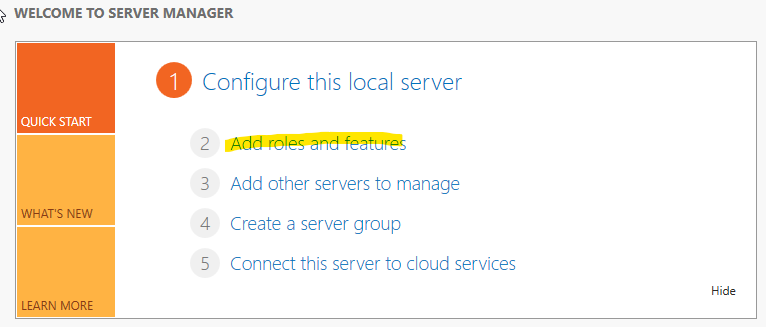 Role-based since I am downloading it on this machine alone. 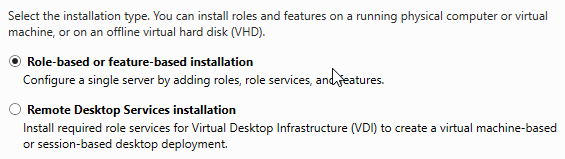 Verifying the roles and features will be added to this machine. 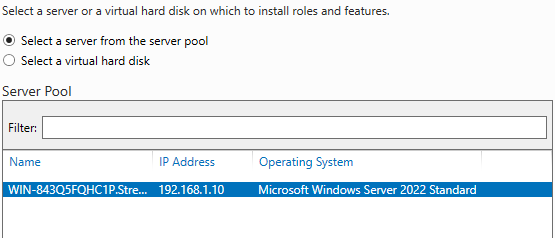 Adding AD CS. 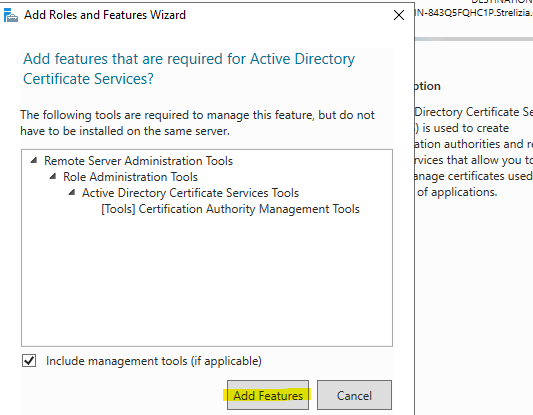 I chose two of these services because they seemed useful for later steps (22.2) 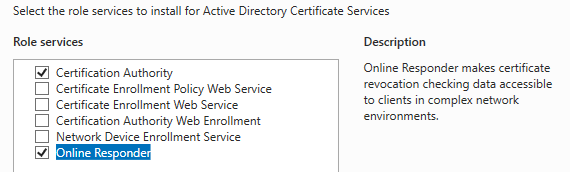 Installation progress: 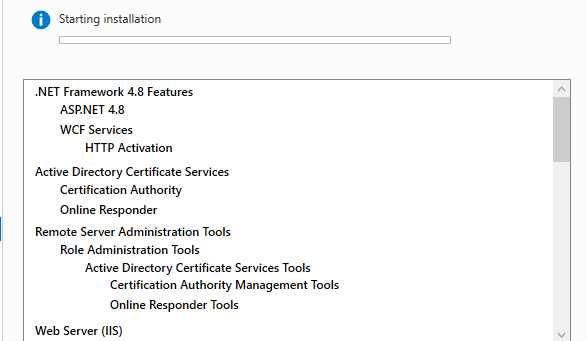 Installation complete! 22.2 - Configuring AD CS Through Server Manager Now to configure AD CS through the configuration wizard. Here are the role services I chose to configure: 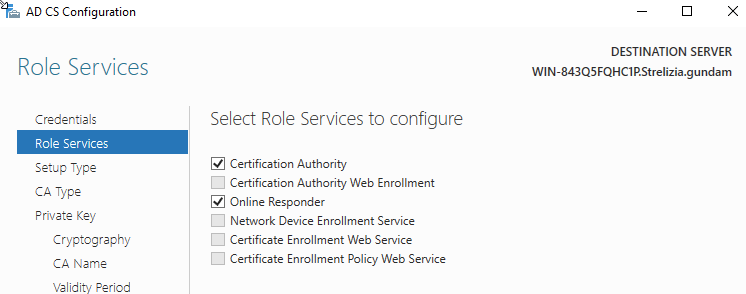 I chose Enterprise CA since I operate online 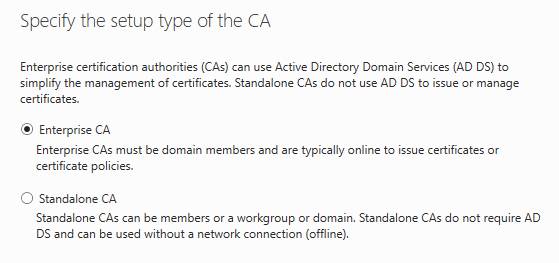 Since I am the main domain controller, I chose Root CA 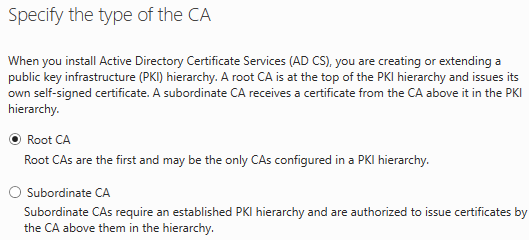 Settings for private key creation: 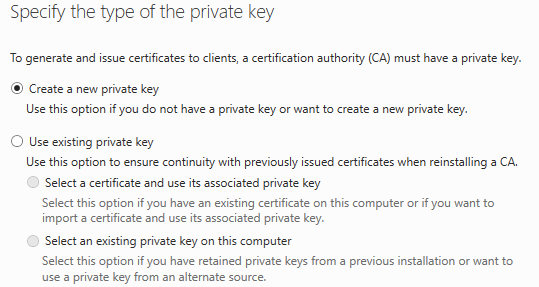 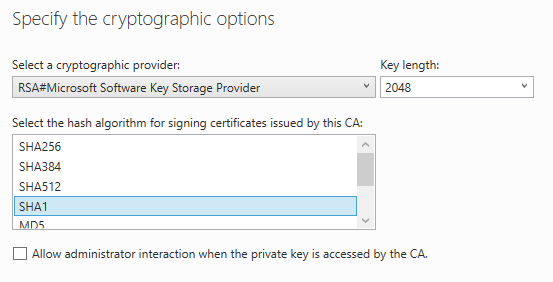 Keeping the default CA name. 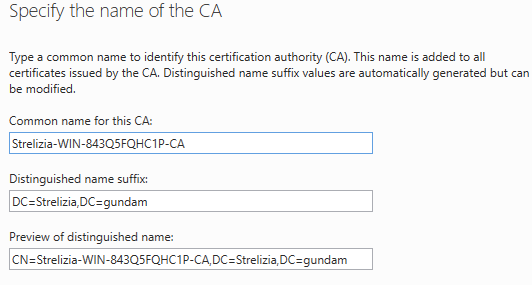 Keeping default validity period. 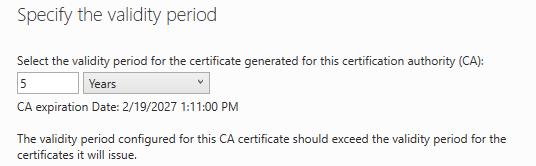 Database locations: 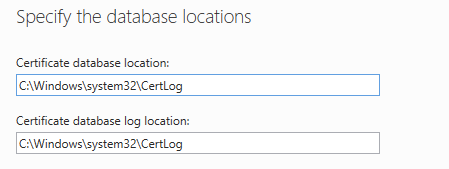 Configuration screen: 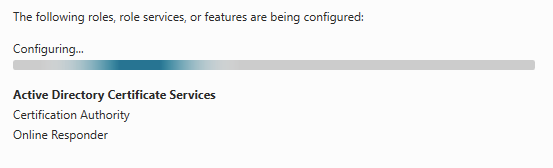 Configuration complete! 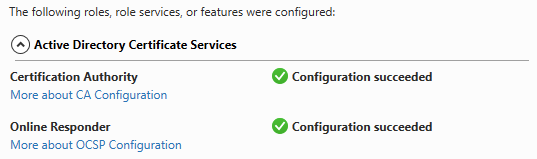 22.3 – Configuring an Auto-Enrollment Group Policy for a Domain I clicked Start – Administrative Tools – Group Policy Management and was met with this screen: 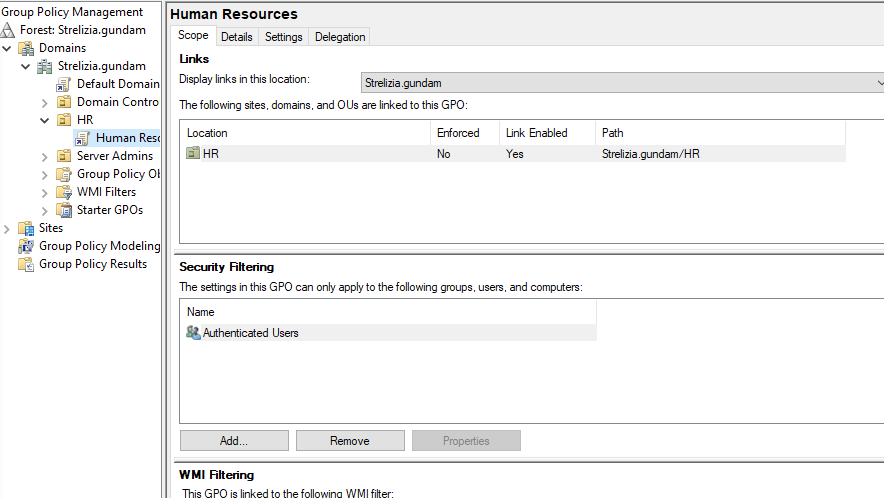 I then right-clicked Default Domain Policy and clicked Edit. This is the screen: 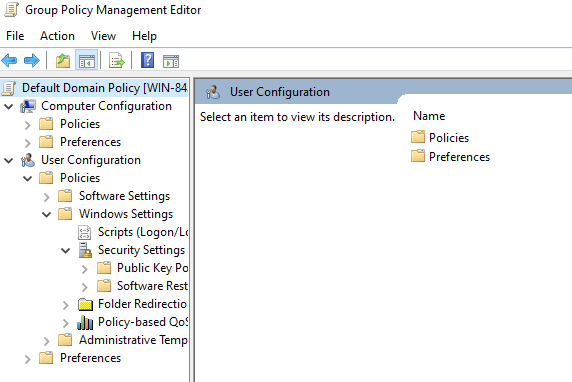 Next, I clicked Public Key Policy and double-clicked Certificate Services Client – Auto-Enrollment. This setting will auto-enroll and renew my certificate services, so I do not have to do it myself. 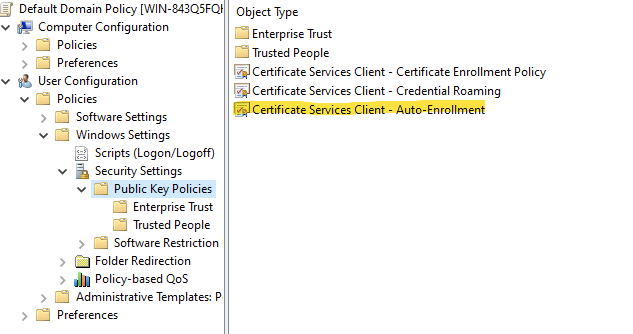 Here are the Certificate Service Client settings: (Default: no boxes checked) 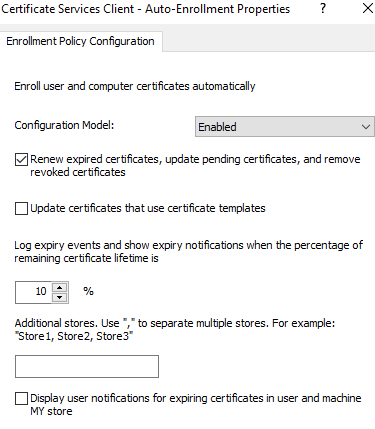 22.4 – Creating a Certificate Template First, I opened Certificate Authority to access my certificates. 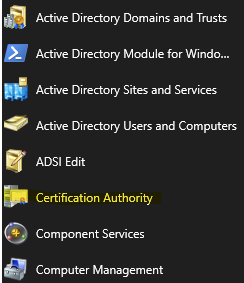 Then, I the CA name, Strelizia, right-clicked Certificate Templates, and clicked Manage. 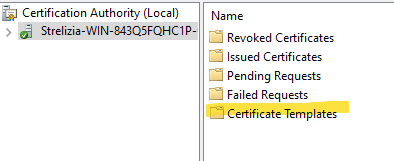 Here are all of the Certificate Templates. 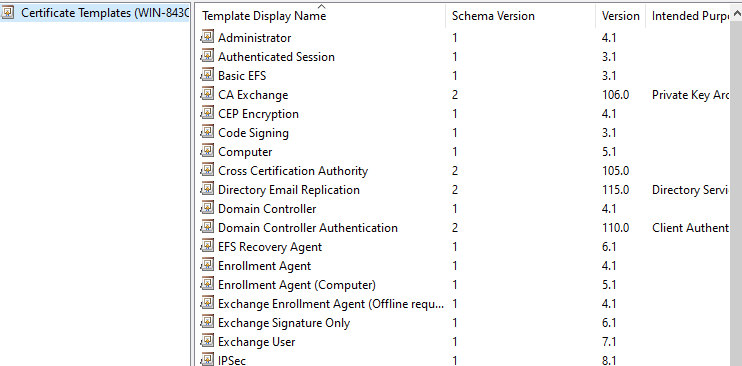 I am going to duplicate a Computer template. 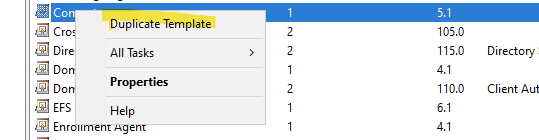 Here are the settings for the duplicate, I changed the default (Server 2003) to Server 2008: 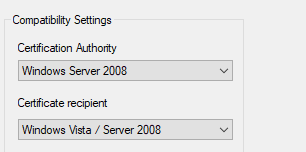 I also gave the duplicate a name, clicked Apply, and closed the windows. 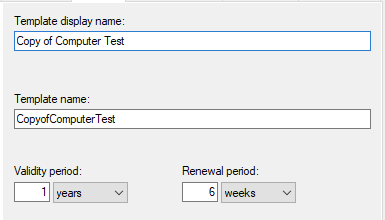 22.5 – Publishing a Certificate Template I opened the Certification Authority tool for this exercise, then clicked Certificate Templates. 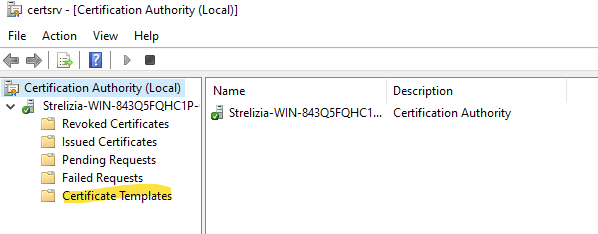 Next, I clicked Certificate Template to Issue since I will be publishing a template. 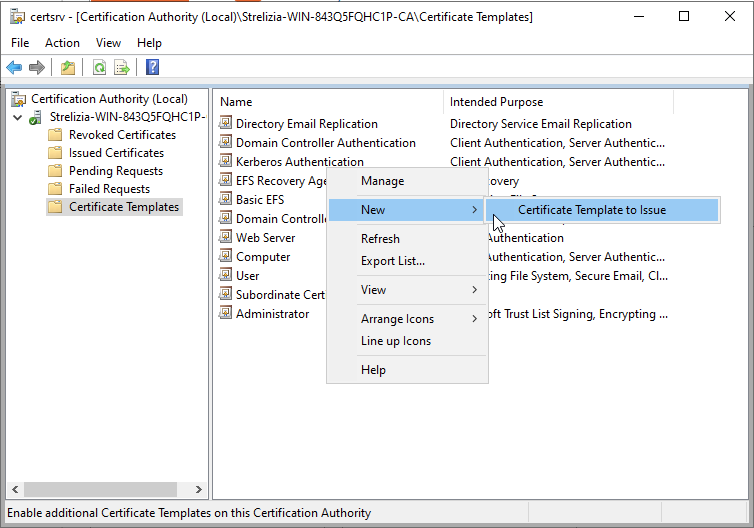 I published my Copy of Computer Test template. 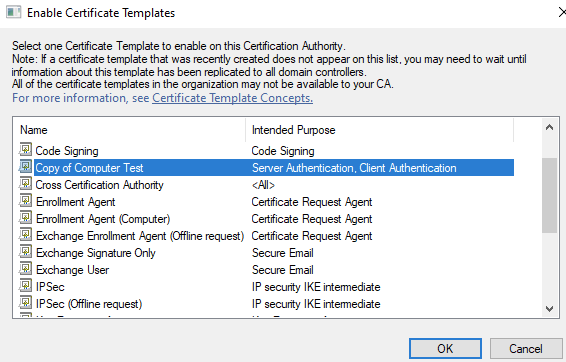 There it is, published! 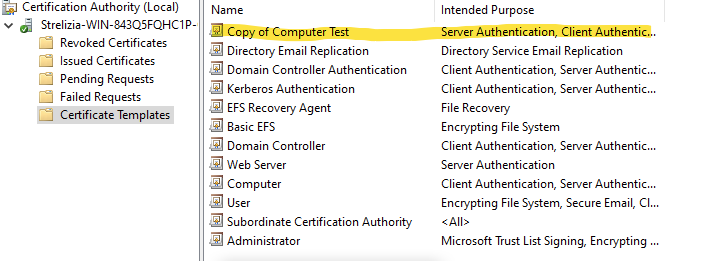 22.6 – Revoking a Certificate There aren’t any certificates to revoke. 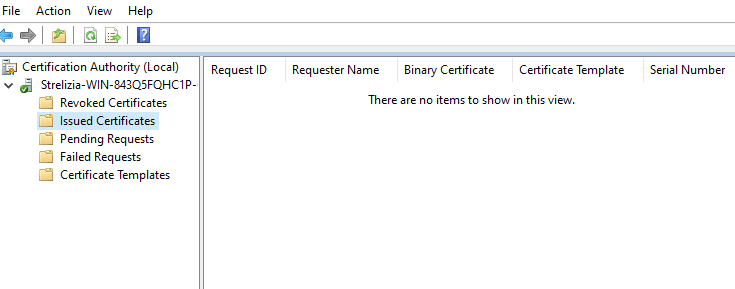 22.7 – Configuring CA Policy Auditing Part 1: Enable Object Access/Success Auditing in the CA machine’s local security policy I ran mmc.exe 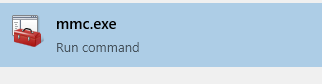 I was met with this screen: 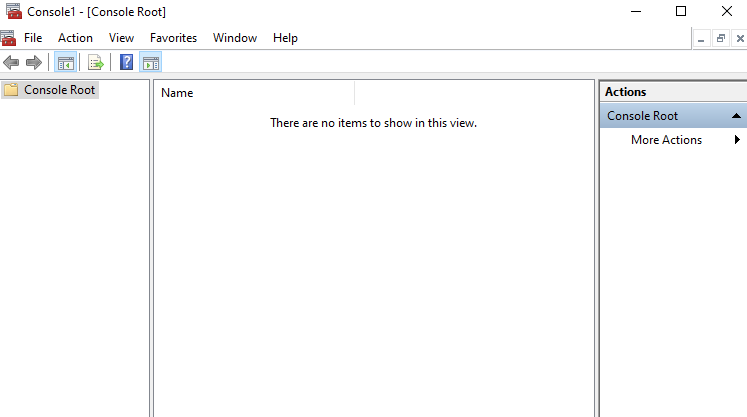 Next, I added a snap-in. 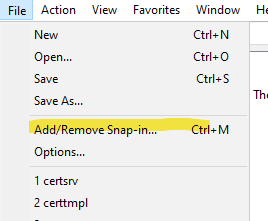 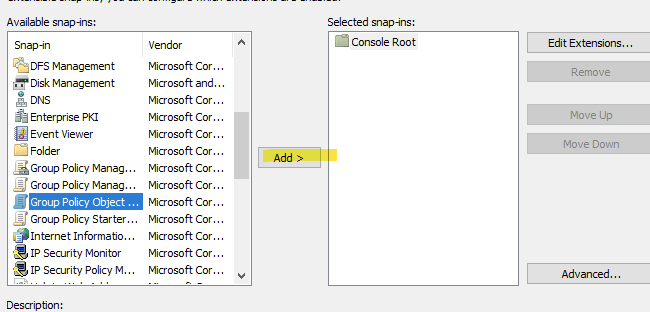 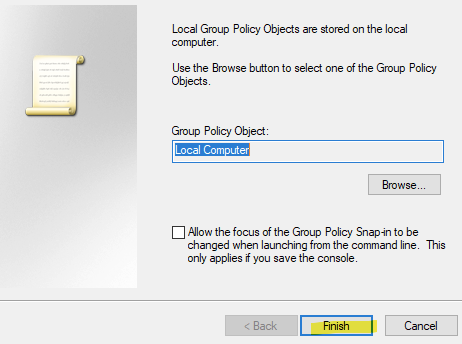 Then, I enabled Success Auditing for Object Access. Here is the file path: 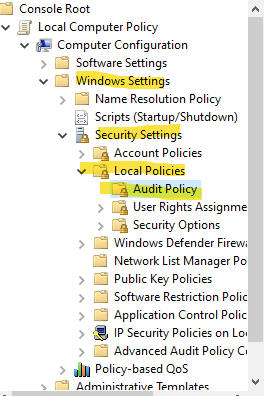 And the policy screen: 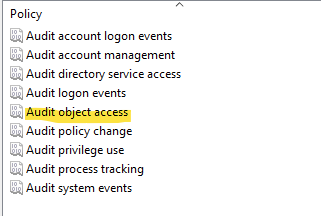 The computer is now auditing success attempts for object access. 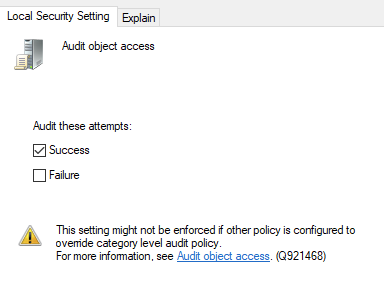 Part 2: Enable auditing on the CA I opened Certification Authorities and right clicked my CA name. 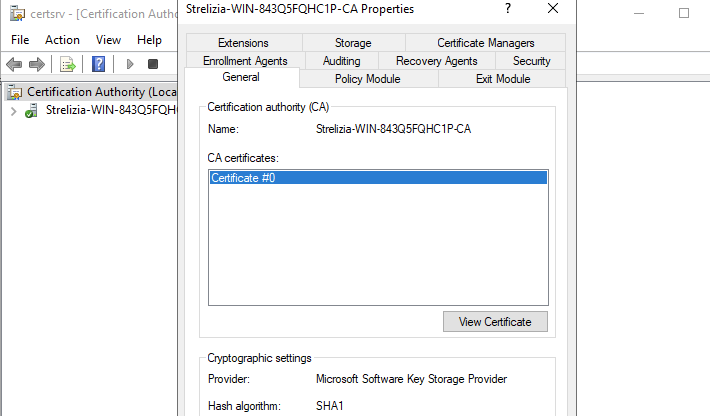 Then, I navigated to the Auditing tab and checked two boxes to audit. 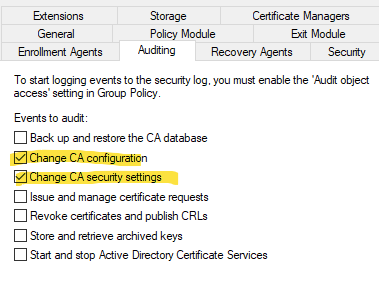 Finally, I clicked Apply and closed all open boxes. Extras: I checked the state of my server’s firewall and scanned it. 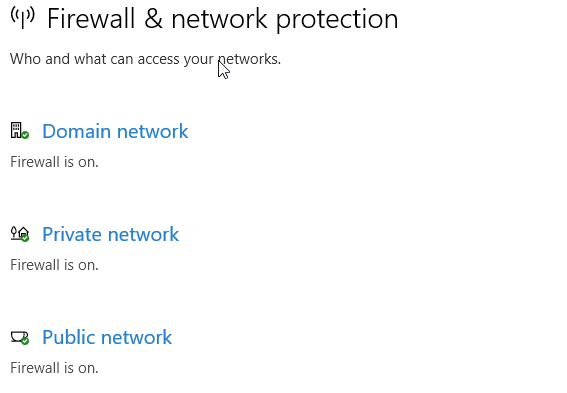 Everything looks good there. Now for the scan. 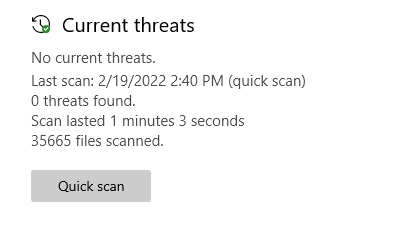 Awesome! Now to check for updates since I leave the server off for long periods of time. 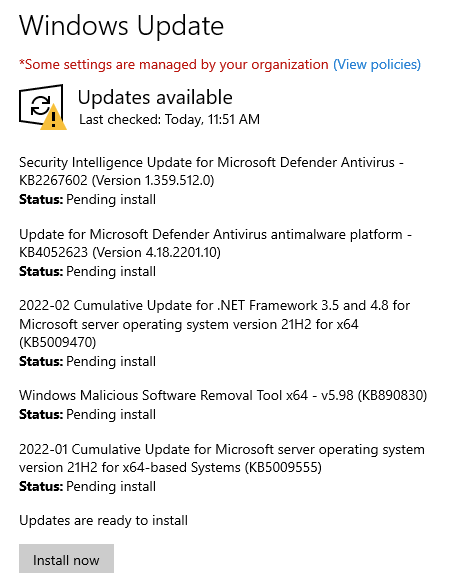 Updates are installed and server is off. References JasonGerend, Dknappettmsft, Khdownie, Eross-msft, John-par, Jamesmci, Sudeepku, & Yishengjin1413. (2021, July 29). Configure the server certificate template. Developer tools, technical documentation and coding examples | Microsoft Docs. https://docs.microsoft.com/en-us/windows-server/networking/core-network-guide/cncg/server-certs/configure-the-server-certificate-template Panek, W. (2018). MCSA Windows Server 2016 complete study guide: Exam 70-740, exam 70-741, exam 70-742, and exam 70-743. John Wiley & Sons. 